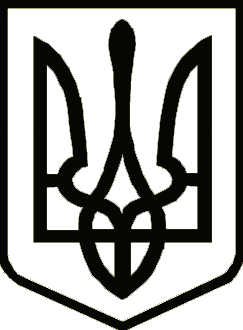 МЕНСЬКА МІСЬКА РАДАВІДДІЛ ОСВІТИНАКАЗ 29.03.2024                                          м. Мена	                №42Про організацію функціонування закладів загальної середньої освіти в 2024-2025 навчальному роціНа виконання статей 12, 13 Закону України «Про освіту», статей 8, 9 Закону України «Про повну загальну середню освіту», Постанови КМ України від 13.09.2017 року № 684 «Про затвердження Порядку ведення обліку дітей дошкільного, шкільного віку та учнів» зі змінами, внесеними згідно з Постановами КМ України № 806 від 19.09.2018 року та № 681 від 17.07.2019 року, наказу Міністерства освіти і науки України від 16.04.2018 року № 367 «Про затвердження Порядку зарахування, відрахування та переведення учнів до державних та комунальних закладів освіти для здобуття повної загальної середньої освіти» зі змінами, керуючись рішенням 46 сесії Менської міської ради восьмого скликання від 21 березня 2024 року № 149 «Про затвердження Перспективного плану формування спроможної мережі закладів освіти Менської міської територіальної громади на 2024 – 2027 роки», рішенням виконавчого комітету Менської міської ради від 27.03.2024 № 56 «Про прийом дітей до закладів загальної середньої освіти Менської міської ради до початку 2024-2025 навчальний рік» та з метою забезпечення доступності здобуття загальної середньої освіти, організованого прийому заяв батьків про зарахування дітей до 1-х та 10-х класів в заклади загальної середньої освіти Менської міської територіальної громадиНАКАЗУЮ:Організувати зарахування дітей до 1-х класів відповідно до Порядку зарахування, відрахування та переведення учнів до державних та комунальних закладів освіти для здобуття повної загальної середньої освіти, затвердженого наказом Міністерства освіти і науки України від 16.04.2018 року № 367 зі змінами (далі – Порядок) в таких закладах загальної середньої освіти Менської міської територіальної громади:Зупинити з 29.04.2024 року прийом дітей до 1 класів на 2024-2025 навчальний рік в Опорному закладі Менська гімназія Менської міської ради.Не здійснювати набір до 1 класу в Лісківській філії І-ІІ ступенів Менського опорного закладу загальної середньої освіти І-ІІІ ступенів ім.Т.Г.Шевченка Менської міської ради в зв’язку з ліквідацією.Розпочати прийом заяв батьків щодо зарахування дітей до 1-х класів з 29.04.2024 року та завершити 31.05.2024 року.Організувати зарахування дітей до 10-х класів відповідно до Порядку зарахування, відрахування та переведення учнів до державних та комунальних закладів освіти для здобуття повної загальної середньої освіти, затвердженого наказом Міністерства освіти і науки України від 16.04.2018 року № 367 зі змінами (далі – Порядок) в таких закладах загальної середньої освіти Менської міської територіальної громади:Зупинити з 29.04.2024 року прийом дітей до 10-х класів на 2024-2025 навчальний рік в Киселівському закладі загальної середньої освіти І-ІІІ ступенів Менської міської ради, Макошинському закладі загальної середньої освіти І-ІІІ ступенів Менської міської ради та Покровському закладі загальної середньої освіти І-ІІІ ступенів Менської міської ради.Розпочати прийом заяв батьків щодо зарахування дітей до 10-х класів з 29.04.2024 року та завершити 15.06.2024 року.Покласти персональну відповідальність на директорів закладів загальної середньої освіти за дотримання нормативної наповнюваності 1-х та 10-х класів та дотримання працівниками закладу освіти положень Порядку зарахування, відрахування та переведення учнів до державних та комунальних закладів освіти для здобуття повної загальної середньої освіти.Директорам закладів загальної середньої освіти Менської міської ради:9.1. Розмістити на вебсайтах та інформаційних стендах у закладі інформацію щодо початку та умов прийому заяв.До 29.04.2024 року9.2. Вжити вичерпних заходів щодо зарахування до закладу всіх дітей, які мають право на першочергове зарахування.9.3. За необхідності провести збори з батьками майбутніх першокласників та десятикласників з метою ознайомлення з закладом освіти.До 29.04.2024 року9.4. Надавати відомості Відділу освіти Менської міської ради щодо кількості прийнятих заяв батьків про зарахування дітей до 1-х  та 10-х класів за відповідною формою.Щоп’ятниці до 15.00 год, до 15.06.2024 року9.5. Забезпечити постійний контроль за дотриманням Порядку зарахування дітей до перших класів.9.6. Вжити всіх необхідних заходів, пов’язаних із првоеденням процедури скорочення штату закладу освіти, у тому числі, у встановленому законодавством порядку, забезпечити попередження працівників про можливе наступне вивільнення або зміну істотних умов працівідповідно до норм чинного законодавства про працю у зв’язку зі змінами у штатному розписі закладу освіти.9.7. Забезпечити дотримання соціально-правових гарантів працівників закладу освіти у порядку та умовах, визначених чинним законодавством України.Головному спеціалісту Відділу освіти Менської міської ради Сніжані Федорченко:10.1. Забезпечити широке інформування громадськості через офіційний сайт Відділу освіти та засоби масової інформації щодо процедури зарахування дітей до 1-х та 10-х класів  на 2024-2025 навчальний рік. Впродовж березня-травня 2024 року10.2. Здійснювати контроль за дотриманням порядку, організацією та проведенням зарахування дітей до 1-х класів закладів загальної середньої освіти.Впродовж квітня – червня 2024 року11. Контроль за виконанням наказу залишаю за собою.Начальник відділу                                                                 Ірина ЛУК’ЯНЕНКОНазва закладу загальної середньої освітиКількість 1-х класів, функціонування яких планується в 2024-2025 навчальному роціБлистівський заклад загальної середньої освіти І-ІІІ ступенів Менської міської ради1Дягівський заклад загальної середньої освіти І-ІІІ ступенів Менської міської ради1Киселівський заклад загальної середньої освіти І-ІІІ ступенів Менської міської ради1Макошинський заклад загальної середньої освіти І-ІІІ ступенів Менської міської ради1Менський опорний заклад загальної середньої освіти І-ІІІ ступенів ім.Т.Г.Шевченка Менської міської ради5Покровський заклад загальної середньої освіти І-ІІІ ступенів Менської міської ради1Синявський заклад загальної середньої освіти І-ІІІ ступенів Менської міської ради1Стольненський заклад загальної середньої освіти І-ІІІ ступенів Менської міської ради1Волосківська гімназія Менської міської ради1Феськівська гімназія Менської міської ради1Бірківська філія І-ІІ ступені Опорного закладу Менська гімназія Менської міської ради1Назва закладу загальної середньої освітиКількість 10-х класів, функціонування яких планується в 2024-2025 навчальному роціБлистівський заклад загальної середньої освіти І-ІІІ ступенів Менської міської ради1Дягівський заклад загальної середньої освіти І-ІІІ ступенів Менської міської ради1Менський опорний заклад загальної середньої освіти І-ІІІ ступенів ім.Т.Г.Шевченка Менської міської ради3Опорний заклад Менська гімназія Менської міської ради5Синявський заклад загальної середньої освіти І-ІІІ ступенів Менської міської ради1Стольненський заклад загальної середньої освіти І-ІІІ ступенів Менської міської ради1